FREE SUPPORT for parents, carers and families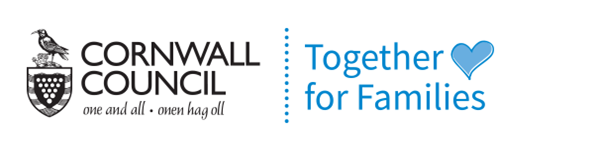 Camborne, Redruth, Pool(Treloweth), Lizard Peninsula, Porthleven, HelstonProgramme – Spring 2020000000000000